Результат интеллектуальной деятельностив виде секрета производства (ноу-хау)«МЕТОДИЧЕСКИЕ РЕКОМЕНДАЦИИ ПО СТОИМОСТНОЙ ОЦЕНКЕ РИД, ПОЛУЧЕННЫХ ПО ИТОГАМ НАУЧНЫХ ИССЛЕДОВАНИЙ В ВУЗЕ»разработан в рамках научно-исследовательской работы по теме:«Разработка и внедрение системы оценки и коммерциализации результатов научных исследований в российских научных организациях и организациях высшего образования» (ВТК-ГЗ-37-18) в рамках государственного задания на 2018 годСведения об авторах: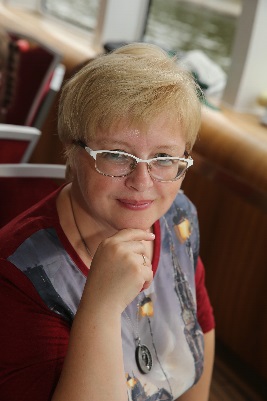 Лосева Ольга Владиславовна д.э.н., доцент, профессор департамента корпоративных финансов и корпоративного управления Контакты:(968)924-94-08OVLoseva@fa.ruРЕКЛАМНО-ТЕХНИЧЕСКОЕ ОПИСАНИЕЦелями стоимостной оценки прав на результаты интеллектуальной деятельности (далее – РИД) являются постановка РИД на баланс организации и введение РИД в хозяйственный оборот. При этом речь может идти о РИД, созданных в ходе выполнения НИР в текущем периоде, о РИД, числящихся на балансе организации по итогам выполненных НИР, или о неиспользуемых РИД, выявленных в ходе инвентаризации и имеющих нереализованный коммерческий потенциал.Методические рекомендации по стоимостной оценке РИД, полученных по итогам научных исследований в вузе включают в себя:- общие положения, содержащее основные понятия, нормативно-правовую базу и базовые положения по проведению стоимостной оценки прав на РИД; - методические рекомендации по определению первоначальной стоимости РИД, вновь созданных в ходе выполнения НИР, для целей постановки на баланс организации;- методические рекомендации по определению рыночной стоимости прав на РИД, числящихся на балансе организации, для целей коммерциализации. В случае РИД, созданных в ходе выполнения НИР по государственному заданию, необходимость стоимостной оценки возникает на этапе сдачи-приемки НИР в целях отражения данных объектов в составе нематериальных активов исполнителя.Порядок определения стоимости РИД в данном случае включает в себя:1) установление соответствия РИД критериям признания объекта в качестве НМА;2) определение целесообразности постановки РИД на баланс с использованием коэффициента коммерческого потенциала; 3) корректировка стоимости выполнения НИР на величину расходов, не являющихся вложениями в создание РИД как объектов НМА;4) определение доли фактических временных затрат, приходящихся на РИД, в общей величине временных затрат на полученные результаты НИР;5) определение интегрального коэффициента трудового участия, приходящегося на авторов РИД;6) определение первоначальной стоимости РИД, путем перемножения результатов пунктов 3), 4) и 5).В случае разработки РИД по хоздоговору или выявленных в ходе инвентаризации РИД стоимостной оценке подлежат права на РИД при введении их в хозяйственный оборот – совершении сделок купли-продажи (отчуждения), либо передаче прав использования по лицензионным договорам. В соответствии с нормами действующего российского законодательства сделки должны совершаться по рыночной стоимости. Порядок определения рыночной стоимости прав на РИД включает в себя:1) определение рыночной стоимости прав на РИД затратным подходом или обоснование отказа от его использования;2) определение рыночной стоимости прав на РИД сравнительным подходом или обоснование отказа от его использования;3) определение рыночной стоимости прав на РИД доходным подходом или обоснование отказа от его использования;4) определение итоговой величины вознаграждения по договору об уступке прав или цены лицензии о передаче прав на использование РИД.Разработанные методические рекомендации могут использоваться в деятельности научных организаций и организаций высшего образования по коммерциализации результатов своих научных исследований и разработок, в учебном процессе, а также в качестве методической базы для разработки профильных документов Министерства науки и высшего образования Российской Федерации в сфере регулирования деятельности по коммерциализации РИД и управления правами на их использование.